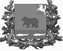 АДМИНИСТРАЦИЯ МОЛЧАНОВСКОГО РАЙОНА ТОМСКОЙ ОБЛАСТИПОСТАНОВЛЕНИЕ27.07.2015                                                                                                                                                                                                   № 353с. МолчановоО внесении изменений в постановление Администрации Молчановского района от 31.10.2013 №844В соответствии со статьей 179 Бюджетного кодекса Российской Федерации, и в целях совершенствования нормативного правового акта ПОСТАНОВЛЯЮ:1. Внести в постановление Администрации Молчановского района от 31.10.2013 № 844 «Об утверждении муниципальной программы «Укрепление кадрового потенциала муниципальных образовательных учреждений Молчановского района на 2014-2016 годы» следующие изменения:1) в паспорте программы строку «Объёмы и источники финансирования (с детализацией по годам реализации, рублей) изложить в новой редакции:	2)пункт 3 «Ресурсное обеспечение Программы» изложить в новой редакции: «Объем финансирования Программы на 2014 - 2016 годы составляет 100 тыс. рублей, в том числе за счет средств:областного бюджета - 100 тыс. рублей;бюджета муниципального района - 0 тыс. рублей, из них по годам:-2014 год - 0 тыс. рублей;-2015 год - 0 тыс. рублей;-2016 год - 0 тыс. рублей» 3) пункт 6 приложения к постановлению изложить в новой редакции согласно приложению к настоящему постановлению.Настоящее постановление вступает в силу со дня его официального опубликования и подлежит размещению на официальном сайте Администрации Молчановского района http://www.molchanovo.ru в разделе «Нормативно - правовые акты».3. Контроль за исполнением настоящего постановления возложить на заместителя Главы Молчановского района по управлению делами Глушкову Е.Ю.Глава Молчановского района						В.Н. КиселёвПриложение к постановлению Администрации Молчановского района от «27» июля 2015г. № 353«6. Система программных мероприятий                                                                                                                                                                                                                                                            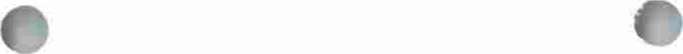 «Объемы иисточникифинансирования(с детализациейпо годамреализации,рублей)Источники2014 год2015год201бгод«Объемы иисточникифинансирования(с детализациейпо годамреализации,рублей)федеральный бюджет0,00,00,0«Объемы иисточникифинансирования(с детализациейпо годамреализации,рублей)областной бюджет0,0100,00,0«Объемы иисточникифинансирования(с детализациейпо годамреализации,рублей)бюджетмуниципального образования0,00,00,0«Объемы иисточникифинансирования(с детализациейпо годамреализации,рублей)Всего:0100,00,0»;N п/пНаименование мероприятийИсполнительСрок исполнения, годыИсточники финансированияПрогнозируемый объем финансированияПрогнозируемый объем финансированияПрогнозируемый объем финансированияПрогнозируемый объем финансированияОжидаемые результаты реализации мероприятий ПрограммыN п/пНаименование мероприятийИсполнительСрок исполнения, годыИсточники финансированиявсегов том числе по годамв том числе по годамв том числе по годамОжидаемые результаты реализации мероприятий ПрограммыN п/пНаименование мероприятийИсполнительСрок исполнения, годыИсточники финансированиявсего201420152016Ожидаемые результаты реализации мероприятий Программы123456789101.Проведение анализа кадровой ситуации в сфере дошкольного, общего образования, дополнительного образования детейУправление образования2014-2016 (2 раза в год:сентябрь, январь)-----оценка кадровой ситуации в сфере образования2.Ведение мониторинга педагогических и руководящих кадров образовательных учреждений на основе имеющихся статистических данныхУправление образования2014- 2016, ежегодно-----Созданиеинформационного банка данных о педагогических кадрах района3.Расчет прогнозных данных потребности в педагогических кадрах до 2016 годаУправление образования2014-2016 (2 раза в год)-----определение потребности в педагогических кадрах в районе4.Организация повышения квалификации учителей в соответствии с Федеральным законом от 29.12.2012 №273- ФЗ «Об образовании в Российской Федерации» (ст.47, ст.99)Управление образования2014-2016, всоответствии сграфикомФедеральный бюджет----Повышениепрофессионального уровня учителей в условиях введения новых федеральных стандартов общего образования5.Обучение и подготовка педагогических работников, состоящих в резерве на замещение руководящихУправление образования2014-2016, всоответствии сФедеральный бюджетдолжностейграфиком6.Обучение и переподготовка работников, получающих педагогическое образование в заочной формеУправление образования2014-2016Областной бюджет Бюджет MP100,00,0100,0 0,00,0Повышениепрофессионального уровня педагогических работников7.Создание базы данных образовательных учреждений района, имеющих вакансии и готовых принять на стажировку студентов выпускных курсов педагогических вузовУправление образования, образовательныеучреждения2014-2016(ежегоно,сентябрь)-----управление процессом закрепления выпускников в ОУ района8.Заключение договора с выплатой стипендии из средств МБ студентам последних курсов педагогических заведений с условием дальнейшего трудоустройства в школы района.Администра ция района2014-2016 (всоответствии  споданными вакансиями)Бюджет MP0,00,00,00,0улучшение кадровой ситуации в сфере образования; закрепление молодых педагогов в образовательных учреждениях MP9.Выплаты молодым специалистам надбавок, стипендий и единовременного пособияУправление образования, образовател ьныеучреждения2014-2016Региональный бюджет, бюджет MP0,00,00,00,0улучшение кадровой ситуации в сфере образования; закрепление молодых педагогов в образовательных учреждениях MP10.Возмещение расходов за найм жилья при трудоустройстве в ОУ района.Администра ция района2014-2016Бюджет MP ( расчет на 1ч/5т.р./месяц)0,00,00,00,0улучшение кадровой ситуации в сфере образования; закрепление молодых педагогов в образовател ьн ых учреждениях MP11.Проведение мониторинга закрепления педагогических кадров в образовательных учрежденияхУправление образования2014-2016,ежегодно,сентябрь-----база данных огрудоустройствепедагогов12.Проведение районной конференции педагогических работниковУправление образования, учреждения образования2014-2016Бюджет MP0,00,00,00,0Повышениеквалификациипедагогов поактуальнымнаправлениямобразования13.Проведение районных спартакиад и фестивалей среди педагогических работниковУправление образования2014-2016Бюджет0,00,00,00,0творческое развитие педагогических работников, пропаганда здорового образа жизни14.Организация и проведение районного конкурса среди учителей и воспитателей:1) «Учитель года» (2014год, 201бгод)2) «Воспитатель года» (2015год)  3) «Сердце отдаю детям» (2015год),  4) «Портфолио	педагога» (ежегодно)5) Конкурс образовательных программ дополнительного образования детей (2014год)Управление образования, Учреждения образования2014-2016Бюджет0,00,00,00,0стимулированияпрофессиональнойдеятельностипедагогическихработников15.Включение в целевые, федеральные программы по обеспечению жильем педагогических работниковУправление образования2014-2016 Ежегодно, декабрьФедеральный бюджет----Закрепление педагогов в образовательных учреждениях MP, решение жилищной проблемы16.Обеспечение участия молодых специалистов в районных и региональных конкурсахУправление образования, учреждения образования2014-2016-----повышение профессионального уровня молодых специалистов17.Дополнительная стажировка молодых специалистов, участие в программе «Три горизонта»Управление образования2014-2016Бюджет MP0,00,00,00,0закрепление молодых педагогов в образовательных учреждениях MP18.Организация наставничестваучреждения образования2014-2016Бюджет ОУзакрепление молодых педагогов в образовательных учреждениях MPВсего:средства бюджета муниципального районаВсего:средства бюджета муниципального районаВсего:средства бюджета муниципального районаВсего:средства бюджета муниципального районаВсего:средства бюджета муниципального района0,00,00,00,0»